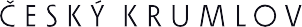 Ohlášení kulturních, sportovních, společenských akcí či filmových natáčení na veřejných prostranstvích města Český KrumlovOhlášení akce je nutné provést s dostatečným předstihem, obvykle 30 dnů před termínem konání akce.
 
Ohlášení akce nenahrazuje další formuláře a žádosti: přihlášení k místním poplatkům ze vstupného, žádost o zábor veřejného prostranství či ohlášení dle práva shromažďovacího, nebo neopravňuje k užívání majetku města.Ohlášení akce prostřednictvím tohoto formuláře nemá charakter povolení akce, jedná se pouze o informativní oznámení.Základní údaje ohlašovatele (pořadatele akce)Informace o akci* Druhy akcí: hudební vystoupení, trh či jarmark, exteriérová výstava, společenská a prezentační akce, sousedské akce (grilování apod.), happening, filmové natáčení, automobilová akce, sportovní akce, aj.Vyplněné ohlášení zašlete na e-mail: akce@ckrumlov.cz.Souhlas se zpracováním osobních údajů ve smyslu GDPRSouhlasím se zpracováním osobních údajů.Název(právnická osoba)Jméno a příjmení(fyzická osoba)Právní formaIČOAdresa
(sídlo / bydliště)TelefonE-mailWebová adresawww.NázevDruhTermínoddoCelkový čas akce vč. přípravy 
a likvidace 
(u jednorázové akce)oddoČas samotné akce (jednorázové akce)oddoMísto (adresa, příp. katastrální číslo)Předpokládaná účast 
(počet osob)VstupnéPřílohy ohláškyPopis rozsahu záboru: Vytvořte plánek vašeho záboru – stačí jednoduchý nákres, kde bude vyznačena plocha, o kterou máte zájem.Popis rozsahu záboru: Vytvořte plánek vašeho záboru – stačí jednoduchý nákres, kde bude vyznačena plocha, o kterou máte zájem.Popis rozsahu záboru: Vytvořte plánek vašeho záboru – stačí jednoduchý nákres, kde bude vyznačena plocha, o kterou máte zájem.Popis rozsahu záboru: Vytvořte plánek vašeho záboru – stačí jednoduchý nákres, kde bude vyznačena plocha, o kterou máte zájem.Účelem zpracování Vašich osobních údajů je přehled o pořádání akcí na území města Český Krumlov.Budou se zpracovávat tyto osobní údaje fyzických osob: titul, jméno, příjmení, adresa trvalého bydliště, email, telefonní číslo.Osobní údaje budou zpracovávány v elektronické a listinné formě v informačním systému na našich interních serverech a ve spisech. Při zpracování osobních údajů nedochází k automatizovanému rozhodování ani profilování. Osobní údaje budou poskytnuty dotčeným orgánům veřejné správy a IZS. Na základě zvláštních zákonných podmínek by k těmto údajům mohly mít přístup policie a soudy, eventuálně Úřad na ochranu osobních údajů.Osobní údaje budou zpracovávány po dobu konání akce, příp. po dobu nezbytně nutnou po skončení akce v případě řešení následků dané akce.Máte právo:kdykoli odvolat souhlas se zpracováním těchto svých osobních údajů a to podáním písemné žádosti ke správci                         (viz níže) požadovat přístup ke svým osobním údajům a poskytnutí jejich kopiena opravu svých osobních údajů, jsou-li nepřesné nebo neúplnéna výmaz svých osobních údajů, jsou-li zpracovávány bez platného právního titulupodat stížnost u Úřadu na ochranu osobních údajů, pokud máte za to, že zpracování osobních údajů porušuje právní předpisySprávce: Město Český Krumlov, náměstí Svornosti 1, 381 01 Český Krumlov 
E-mail: akce@ckrumlov.czDatová schránka: 64pbvxc